PARROQUIA SAGRADO CORAZÓN DE JESÚSMARINILLADIÓCESIS DE SONSÓN RIONEGRO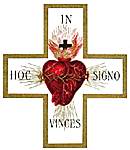 En acción de gracias a nuestro señor JesucristoNuestra parroquia sagrado corazón de Jesús representada por el padre juan manuel López y la comunidad parroquial recibe la bendición de nuestro pastor, monseñor Ricardo tobón Restrepo obispo de la diócesis de sonsón rionegro, para la reconstrucción de nuestro sagrado y tan querido templo.para tu máxima gloria.MARTES 30 DE SEPTIEMBRE DE MMVIII Año del Señor.Ave maría ora pro novisFirmanMons. Ricardo tobón R.                            P.Juan Manuel lopezObispo.                                                           PARROCO